Közösségi tervezés a közművelődésben30 órás közművelődési szakmai továbbképzésAkkreditációt jóváhagyó határozat száma: 61916-4/2016/KOZOSMUVKÉPZÉS HELYSZÍNE: Budapest, SzékesfehérvárKÉPZÉS LEBONYOLÍTÓJA: NMI Művelődési Intézet Nonprofit Közhasznú Kft.KÉPZÉS CÉLJA:A képzés célja a közművelődési területen dolgozó szakemberek megismertetése a közösségi tervezéssel, valamint érzékenyítése a közösségi megoldások irányában. A képzés során megismert technikák és módszerek felkészítik a szakembereket arra, hogy a helyi társadalom problémáira valós, helyi igényű, valós együttműködésen alapuló cselekvési irányokat és terveket fogalmazzanak meg és dolgozzanak ki. A közösségi tervezés hatásait megismerve a közművelődési intézmények, közösségi színterek működtetésének alternatíváit ismerik megnövelve ezáltal a közösségi művelődés eredményességét és a vidékfejlesztésben való aktív szerepet.KÉPZÉS TEMATIKÁJA:Közösségi ismeretek; Közösségi tervezés elmélete; Közösségi tervezés gyakorlata; Közösség által vezérelt helyi fejlesztések; Együttműködés és részvétel; Fenntarthatóság.KÉPZÉS ÜTEMEZÉSE: 5 alkalom /alkalmanként 6 óra/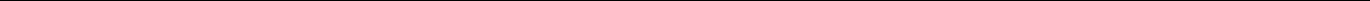 Kinek ajánljuk a képzést?Közművelődési területen dolgozó szakembereknek, akik nyitottak és érdekeltek a közösségi fejlesztések iránt.A jelentkezés feltétele:Középfokú iskolai végzettség (érettségi), valamint minimum 2 év közművelődési területen eltöltött szakmai gyakorlat.A képzés részvételi díja: 50.000 Ft(A közművelődési szakemberek 2017. évi támogatott továbbképzési programjában ingyenes) Útiköltséget, szállásdíjat és egyéb költségtérítést nem tudunk nyújtani.Képzés indításának várható időpontja: 2017. harmadik negyedévTanúsítvány megszerzésének követelménye:A képzés során megszerzett információk alkalmazását mérő gyakorlati, szituációs feladatok teljesítése.A tanfolyamra az első húsz jelentkező részére tudjuk biztosítani a térítésmentes részvételt, amennyiben minden jelentkezési feltételnek megfelel! (Az online jelentkezési rendszer időbélyeggel látja el a jelentkezést, ez alapján történik az első húsz jelentkező felvétele.)A képzéssel kapcsolatos bővebb információ:kepzes@nminkft.hu